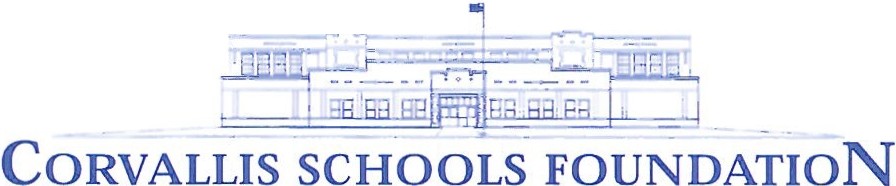 Donation FormContribute today to help the Corvallis Schools Foundation enrich and enhance the educational opportunities and experiences of Corvallis students.Name:   ____________________________________Mailing Address:    _____________________________________________		        _____________________________________________		        _____________________________________________Email:   ____________________________________Donation Level:____ Benefactor (+ $1,000)____ Sustainer (+$500)____ Sponsor (+250)____ Supporter (+$100)____ Booster (+$50)____ Other Donation AmountDonation Amount: _______________Apply my Donation to:____ Corvallis Schools Foundation Endowment Fund____ Classroom Teacher Grant Program____ Outdoor Science Education____ Where most neededSpecial Requests:__________________________________________________________________________________________________________________________________________________Contributions payable to: Corvallis Schools FoundationMail to:Corvallis Schools Foundation1151 Eastside HWYCorvallis, MT 59828The Corvallis Schools Foundation is a non-profit, 501(c)(3) tax exempt organization